                                                                                                             ПРОЕКТ      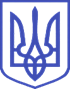 БОРЩАГІВСЬКА СІЛЬСЬКА РАДАБучанського району Київської області6 сесія VIIІ скликанняРІШЕННЯ«   »  червня 2021 року 					                             № ___-6-VIIІс. Петропавлівська БорщагівкаПро внесення змін до Програми медичного обслуговування населення (надання населенню медичних послуг) та співфінансування оплати медичних послуг понад обсяг, передбачений програмою державних гарантій медичного обслуговування населення Борщагівської територіальної громади на 2021 рік, затвердженої рішенням 4 сесії Борщагівської сільської ради VIII скликання від 12.02.2021р. № 22-4-VIII (зі змінами)	Відповідно до наданих пропозицій, керуючись статтею 26 Закону України «Про місцеве самоврядування в Україні», сільська рада,-ВИРІШИЛА:Внести зміни до Програми  медичного обслуговування населення (надання населенню медичних послуг) та співфінансування оплати медичних послуг понад обсяг, передбачений програмою державних гарантій медичного обслуговування населення Борщагівської територіальної громади на 2021 рік, затвердженої рішенням 4 сесії Борщагівської сільської ради VIII скликання від 12.02.2021р. №22-4-VIII, а саме:Доповнити абзац другий розділу ІІІ «Мета і завдання Програми» наступними пунктоми:на відшкодування витрат на забезпечення лікарськими засобами на безплатній або на пільговій основі та на безоплатне позачергове та пільгове першочергове зубопротезування (за винятком зубопротезування із дорогоцінних металів та прирівняних по вартості до них) громадян,  які постраждали внаслідок Чорнобильської катастрофи;забезпечення  потреби  в оснащенні та реактивах для роботи лабораторій в амбулаторіях загальної практики сімейної медицини, які належать Борщагівській територіальній громадіДодаток до Програми «Обсяги видатків за Програмою» викласти в наступній  редакції:Обсяги  видатків за Програмою2. Контроль за виконанням цього рішення покласти на постійну комісію сільської ради з питань  бюджету та капітального будівництва.Сільський голова                                                                       Олесь КУДРИКПідготовлено:               ______________    Н. КраснощоковаПогоджено:                   ______________    І. Станіславська Назва заходуМеханізм фінансуванняОрієнтовний обсяг коштів сільського бюджету, грн.Надання населенню медичних послуг, в тому числі забезпечення (відшкодування) лікарськими засобами і виробами медичного призначення (додатково понад обсяг відповідних субвенцій з державного бюджету), в тому числі інсулінів та інших лікарських засобів і виробів медичного призначення.Субвенція міському бюджету Боярської міської ради1 400 000Фінансування   невідкладної медичної допомоги населенню, що здійснюється понад обсяг, передбачений програмою державних гарантій медичного обслуговування населення Борщагівської територіальної громади.Субвенція Білогородському сільському бюджету1 198 600Оплата комунальних послуг та енергоносіїв комунальних закладів охорони здоров’я (амбулаторій загальної практики сімейної медицини, ФАП с.Чайки), які належать Борщагівській територіальній громаді.Субвенція Білогородському сільському бюджету389 00 0Фінансове  забезпечення роботи військово-лікарської комісії для проведення медичного огляду призовників та військовозобов’язаних Борщагівської територіальної громади.Субвеція міському бюджету Вишневої міської ради600 000Централізовані заходи з лікування хворих на цукровий діабет інсуліном та нецукровий діабет десмопресином ( за рахунок цільової субвенції з державного бюджету).Делегування повноважень КНП «Лікарня інтенсивного лікування Боярської міської ради»660 300Придбання знеболювальних засобів для надання паліативної допомоги онкохворим.Субвенція Білогородському сільському бюджету350 000Оплата оренди приміщення фельдшерсько-акушерського пункту в с. Чайки.Видатки з бюджету Борщагівської сільської ради (головний розпорядник сільська рада)100 000Відшкодування витрат на забезпечення лікарськими засобами на безоплатній або на пільговій основі та на безоплатне позачергове та пільгове першочергове зубопротезування (за винятком зубопротезування із дорогоцінних металів та прирівняних по вартості до них) громадян,  які постраждали внаслідок Чорнобильської катастрофи (за рахунок субвенції з обласного бюджету)Делегування повноважень КНП ЦПМСД Білогородської сільської ради445 490Забезпечення  потреби  в оснащенні та реактивах для роботи лабораторій амбулаторії загальної практики сімейної медицини с.Софіївська Борщагівка та амбулаторії загальної практики сімейної медицини с.Петропавлівська Борщагівка, які належать Борщагівській територіальній громадіСубвенція Білогородському сільському бюджету740 000